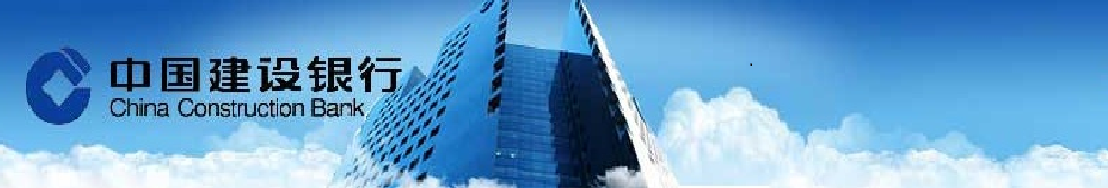 美聯儲主席葉倫稱，聯儲打算循序漸進加息的目的是讓經濟在不過熱的情況下，保持充分就業並且使通脹率維持在接近2%的水平。國際貨幣基金組織(IMF)總裁拉加德表示，IMF認為今年和明年全球經濟前景較2016年更為樂觀，但對近期之後的情況仍有顧慮。她稱，“我也已經指出IMF的兩大顧慮：一個是生產力持續低迷，第二個就是伴隨著低生產力而出現的過度失衡”外匯市場    台幣兌美元週一收貶至逾三周低位，連七日下跌。國際美元走強，外資買匯稍多令台幣走貶。不過出口商亦進場拋匯，縮減台幣跌幅。目前全球市場仍緊盯美國升息腳步和縮減資產負債表的進程，做為判斷美元後勢參考，美元趨勢料偏強。而上週五美國攻擊敘利亞，地緣政治不安也吸引一些資金進場，拉抬風險胃納。目前台股的表現仍算穩健，若是外資沒有明確的出走，台股不會重挫，台幣則可能是緩貶格局。但若是外資賣股求現且匯出，則台幣則較可能出現明顯重挫。預計今日的台幣成交區間30.550-30.700。貨幣市場    臺灣銀行間短率週一仍持在低檔。月初整體資金情勢較顯寬鬆，帶動短率續貼在低位，市場關注週三標售兩年期定存單及央行沖銷態度。人民幣市場部分，隔拆利率在1.30%-2.50%，一年天期cnh swap落在 1,840 -1,900。債券市場    週一美國無重要數據公布，市場持續反映敘利亞攻擊事件，使得市場避險資金湧入債市，終債美債10年券利率下滑1.6bps收2.366%；30年券利率下滑1.7bps收2.990%，今日美國無重要數據公布，短線市場避險情緒因攻擊事件升溫，10年券走勢略為偏多，後續關注2.30%價位是否守穩，操作建議逢高偏多操作。期貨市場    人民幣兌美元即期週一早盤先貶後升，離岸人民幣匯率於貶破6.90關卡後，最高貶至6.9148，午盤過人民匯率漲多拉回，昨日Fed主席Yellen對於縮減資產負債規模談話帶動美元走強，短線人民走勢偏貶值。離岸人民幣換匯點，一個月持平於155，一年期小幅升至1840(+5)。人民幣匯率期貨市場週一成交量上升至1832口，約當金額0.593億美金，留倉口數3,001口，約當留倉金額1.132億美金。Economic Data免責聲明本研究報告僅供本公司特定客戶參考。客戶進行投資決策時，應審慎考量本身之需求、投資風險及風險承壓度，並就投資結果自行負責，本公司不作任何獲利保證，亦不就投資損害負任何法律責任。本研究報告內容取材自本公司認可之來源，但不保證其完整性及精確性、該報告所載財務資料、預估及意見，係本公司於特定日期就現有資訊所作之專業判斷，嗣後變更時，本公司將不做預告或更新；本研究報告內容僅供參考，未盡完善之處，本公司恕不負責。除經本公司同意，不得將本研究報告內容複製、轉載或以其他方式提供予其他第三人。FXLastHighLowUSD/TWD30.65230.730.62USD/CNY6.9036.91096.9016USD/CNH6.90556.91486.8931USD/JPY110.94111.58110.81EUR/USD1.05961.06091.057AUD/USD0.75010.75090.7476Interest RateInterest RateLastChgTW O/NTW O/N0.176-0.002TAIBOR 3MTAIBOR 3M0.65889-0.00011CNT TAIBOR 3MCNT TAIBOR 3M4.32670.0707CNT TAIBOR 1YCNT TAIBOR 1Y4.69670.0287TW IRS 3YTW IRS 3Y0.8129-0.0097TW IRS 5YTW IRS 5Y1.015-0.015TW 5Y BONDTW 5Y BOND0.7831-0.0217TW 10Y BONDTW 10Y BOND1.1050.05SHIBOR O/NSHIBOR O/N2.442-0.0537SHIBOR 1MSHIBOR 1M4.0746-0.0434SHIBOR 3MSHIBOR 3M4.2906-0.0104CN 7Y BONDCN 7Y BOND3.2050.014CN 10Y BONDCN 10Y BOND3.3220.023USD LIBOR O/NUSD LIBOR O/N0.930560.00056USD LIBOR 3MUSD LIBOR 3M1.157610.00222USD 10Y BONDUSD 10Y BOND2.3661-0.0413USD 30Y BONDUSD 30Y BOND2.9903-0.0381CommodityCommodityLastChgBRENTBRENT55.980.04WTIWTI53.080GOLDGOLD1254.681.27StockStockLastChgDow JonesDow Jones20658.021.92NasdaqNasdaq5880.9263.114S&P 500S&P 5002357.161.62DAXDAX12200.52-24.54SSEASSEA3423.694-18.069HISHIS24084.24-177.94TAIEXTAIEX9882.549.17Nikkei 225Nikkei 22518797.88133.25KOSPIKOSPI2133.32-18.41Source: BloombergSource: BloombergSource: BloombergSource: BloombergDate CountryEventPeriodSurveyActualPrior04/10TA貿易收支Mar$3.70b$3.93b$3.36b04/10TA出口(年比)Mar15.50%13.20%27.70%04/10TA進口(年比)Mar25.00%19.80%42.10%04/11-04/15CH貨幣供給M2(年比)Mar11.10%--11.10%04/11-04/15CH貨幣供給M1年比Mar19.30%--21.40%04/11-04/15CH貨幣供給M0年比Mar4.00%--3.30%04/11-04/15CHNew Yuan Loans CNYMar1200.0b--1170.0b04/11-04/15CH社會融資(人民幣)Mar1500.0b--1150.0b04/11-04/18CH外國直接投資(年比)人民幣Mar2.00%--9.20%